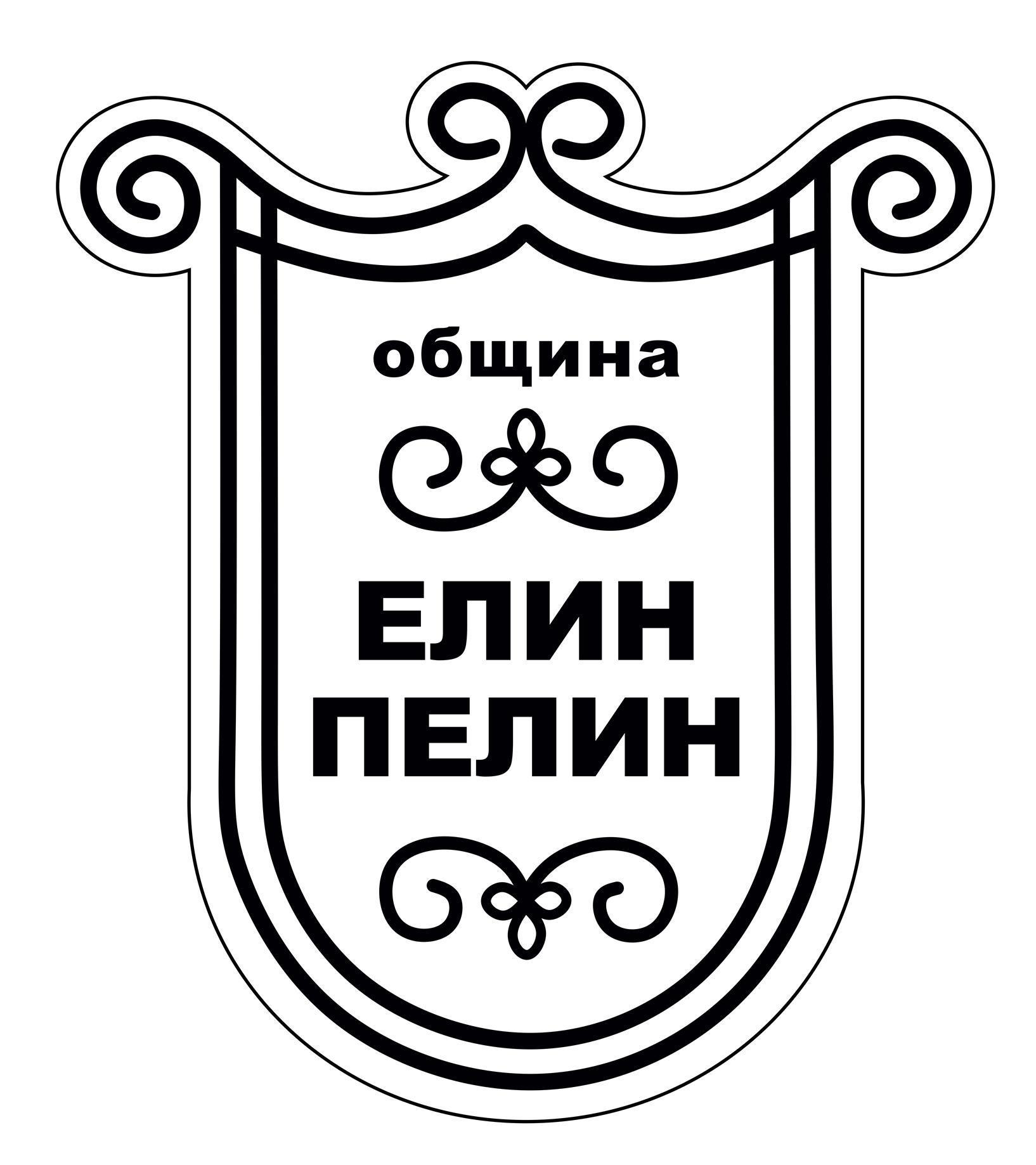 Срок на изпълнение:								Дължима такса:		Срок на изпълнение:						Дължима такса:	Обикновена услуга –  3 дни							5.00 лв./10.00 лв.	Експресна  услуга –    1 работен ден 									З А Я В Л Е Н И Еза издаване на препис-извлечение от акт за смърт за втори и следващ път (УНИКАЛЕН ИДЕНТИФИКАТОР 2034)От:..……………………………………………....................ЕГН………...................................Адрес: гр./с. ……………………........................................., община…………......................….., област………………………., ул. (ж.к.) …………………………………….......................... 
тел.: ………...................., електронна поща .......................................	Заявявам желанието си да ми бъде издаден препис-извлечение от акт за смърт на:......................................................................................................................................................				/посочва се лицето и ЕГН/Починало на ........................................................ в ....................................................................Прилагам следните документи:Пълномощно – в случай, че заявлението се подава от пълномощник.Документ за платена такса, освен ако плащането е извършено по електронен път.Плащането е извършено по електронен път (отбележете със знак , когато плащането е извършено по електронен път).Желая издаденият индивидуален административен акт да бъде получен:Лично от звеното за административно обслужванеЧрез лицензиран пощенски оператор на адрес: ......................................................................................................................................................като декларирам, че пощенските разходи са за моя сметка, платими при получаването на акта за вътрешни пощенски пратки, и съм съгласен документите да бъдат пренасяни от оператора за служебни цели. Индивидуалният административен акт да бъде изпратен:като вътрешна препоръчана пощенска пратка;като вътрешна куриерска пратка;като международна препоръчана пощенска пратка;по електронен път на електронна поща ……………………………………………………гр. Елин Пелин						 	С уважение:……………. 20…… год.								/ подпис /